Instructor Set upStation One:   Fetal pig specimen Question 1:   MaleQuestion 1:  Female	Question 2:  Question:  	d.  kidney 	Question 2:  Question:  	c.  Nephron Station Two:  	Question 3:  Image:  Proximal Convoluted Tubule	Question 3:  Image:  Distal Convoluted Tubule	Question 3:  Image:  Collecting DuctStation Three:  	Question 4:  Image:  lobule of testis	Question 4:  Image:  rete testis	Question 4:  Image:  seminiferous tubules	Question 5:  Question:  ejaculatory duct 	Question 5:  Question:  prostatic urethra	Question 5:  Question:  penile (or spongy) urethraStation Four	Question Six:  Microscope:  Ovarian Cortex	Question Six:  Microscope:  Interstitial cells	Question Seven:  Image:  directional terms	Snout: 		b.  anterior	Umbilicus:  	b.  ventral	Tail:  		e.  caudal	Spine:  		a.  dorsalStation Five	Fetal pig specimen	Question Eight:  marker at stomach	Question Eight:  marker at duodenum	Question Eight:  marker at colon	Question Nine:  Image:  c.  clitoris	Question Nine:  Image:  b.  External Urethral Orifice	Question Nine:  Image:  c.  Vestibular (Bartholin’s) GlandsStation Six	Question Ten:  Microscope:  Urinary bladder slide, transitional epithelium in view	Question Eleven:  Image:  Testis	Question Eleven:  Image:  OvaryStation Seven	Question Twelve:  Kidney: marker at	a.   renal pyramid	Question Twelve:  Kidney:  marker at 	c.  column	Question Thirteen:  Image:  a.  primordial follicle	Question Thirteen:  Image:  e.  corpus albicans	Question Thirteen:  Image:  c.  corpus luteumStation Eight	Question Fourteen:  Microscope:  Kidney cortex @ 400X for  (a) renal corpuscle	Question Fifteen:  Image:  	d.  Areola	Question Fifteen:  Image:  	b.  Lactiferous duct	Question Fifteen:  Image:  	b.  Lactiferous sinusStation Nine	Question Sixteen:  Human Torso Model:  Marker at renal artery	Question Sixteen:  Human Torso Model:  Marker at renal vein	Question Seventeen: Question:  		b.  cilia	Question Seventeen:  Question:  	d.  fertilizationStation Ten	Question Eighteen:  Fetal Pig:  Marker at thymus	Question Eighteen:  Fetal Pig:  Marker at thyroid gland	Question Nineteen:  Image:  	e.  bulbourethral gland	Question Nineteen:  Image: 	c.  prostate gland	Question Nineteen:  Image:	a.  seminal vesicleStation Eleven	Question Twenty:  Kidney:  Marker at cortex	Question Twenty:  Kidney:  Marker at medulla	Question Twenty one:  Image:  	b.  trigone	Question Twenty one:  Image: 	c.  Detrusor muscleStation Twelve	Question Twenty two:  Image:  	d.  cavernosum	Question Twenty two:  Image:  	c.  spongiosum	Question twenty three:  Fetal pig:  Marker at Aorta (near heart)	Question twenty three:  Fetal pig:  Marker at Right VentricleStation Thirteen	Question twenty four:  Fetal pig:  Marker at Liver	Question twenty four:  Fetal pig:  Marker at Lung	Question twenty five:  Image:  	d. fimbriae	Question twenty five:  Image: 	b.  infindibulumName_________________________________________			
 Circle one:  		male			femaleCircle one: 	a	b	c	d	e_____________________________________________________________________Circle one: 	a	b	c	d	e__________________________________________________________________________________________________________________________________________Circle one: 	a	b	c	d	e_____________________________________________________________________Circle one: 	a	b	c	d	e__________________________________________________________________________________________________________________________________________Circle one: 	a	b	c	d	eCircle one: 	a	b	c	d	eCircle one: 	a	b	c	d	eCircle one: 	a	b	c	d	e_____________________________________________________________________Circle one: 	a	b	c	d	e_____________________________________________________________________Circle one: 	a	b	c	d	eCircle one: 	a	b	c	d	eCircle one: 	a	b	c	d	eCircle one: 	a	b	c	d	e__________________________________________________________________________________________________________________________________________Circle one: 	a	b	c	d	eStation One  Is this fetal pig male or female? Which is the primary organ of the renal system?Adrenal glandGlomerulusJuxtaglomerular apparatusKidneyUrinary bladderStation One  Is this fetal pig male or female? Which structure acts as the functional unit within the kidneyFovea centralisMacula profundaNephronRenal pelvisCollecting ductStation Two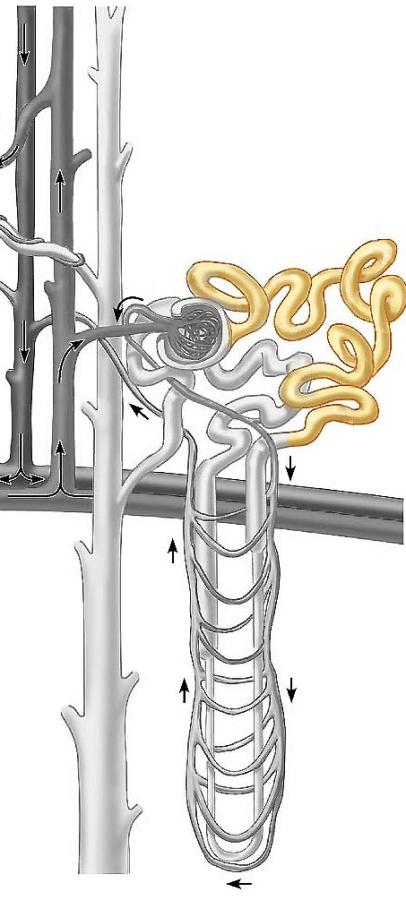  Identify the structure.  Write the full name (no abbreviations) on your answer sheet. Station Two3.  Identify the structure.  Write the full name (no abbreviations) on your answer sheet. 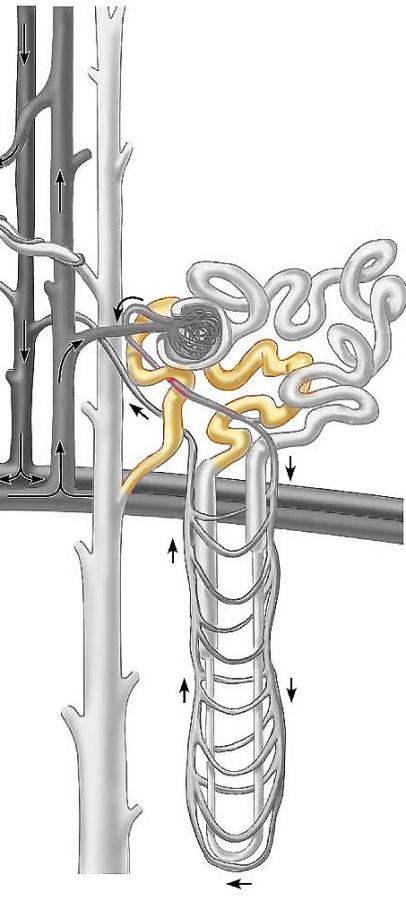 Station Two3.  Identify the structure.  Write the full name (no abbreviations) on your answer sheet. 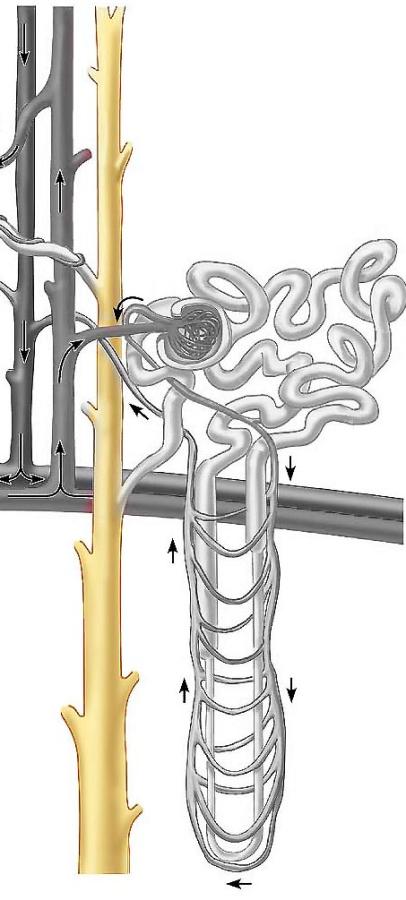 Station Three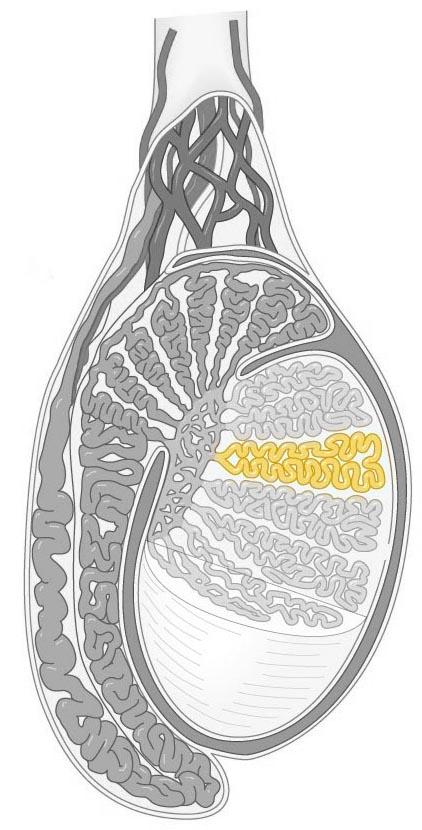  Identify the imageOvarian cortexRete testisLobule of testisAdrenal medullaInterstitial tubulesIdentify the structure missing in the sequence belowVas deferens   _____________  prostatic urethra  membranous urethra  penile urethraStation Three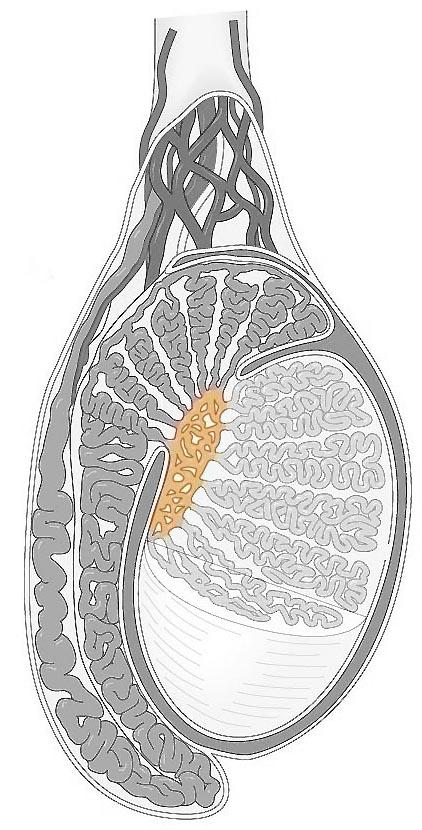 4. Identify the image Ovarian cortexRete testisLobule of testisAdrenal medullaInterstitial tubulesIdentify the structure missing in the sequence belowVas deferens   ejaculatory duct  ______________ membranous urethra  penile urethraStation Three4.  Identify the imageOvarian cortexRete testisSeminiferous tubulesAdrenal medullaInterstitial cells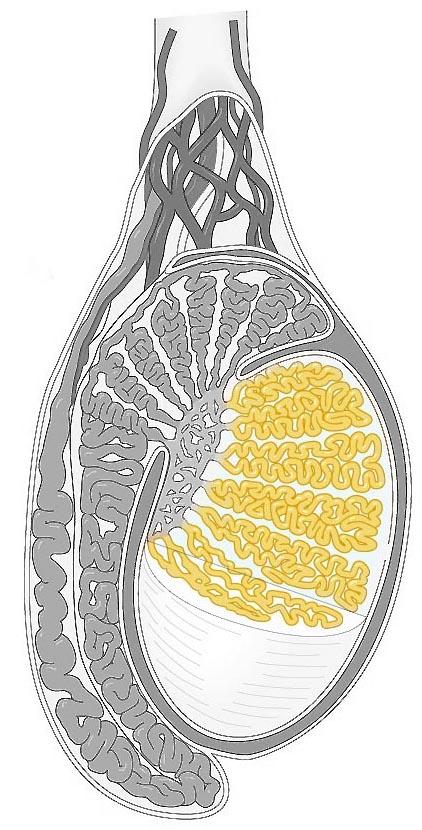 5.  Identify the structure missing in the sequence belowVas deferens   ejaculatory duct  prostatic urethra   membranous urethra  _______Station Four6. Identify the image in the field of view7. Use the star on the fetal pig as your starting point.  If you locate a structure in the direction of the arrow, for example, the snout, which directional term is most appropriate? Dorsal 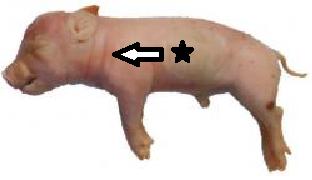 VentralAnteriorPosteriorCaudal Station Four6. Identify the image in the field of view7. Use the star on the fetal pig as your starting point.  If you locate a structure in the direction of the arrow, for example, the umbilicus, which directional term is most appropriate?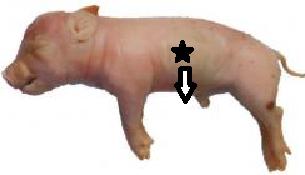  Dorsal VentralAnteriorPosteriorCaudal Station Four6. Identify the image in the field of view7. Use the star on the fetal pig as your starting point.  If you locate a structure in the direction of the arrow, for example, the tail, which directional term is most appropriate?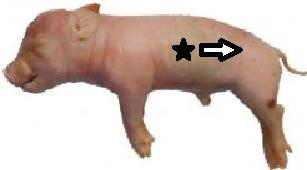  Dorsal VentralAnteriorCranialCaudal Station Four6. Identify the image in the field of view7. Use the star on the fetal pig as your starting point.  If you locate a structure in the direction of the arrow, for example, the spine, which directional term is most appropriate?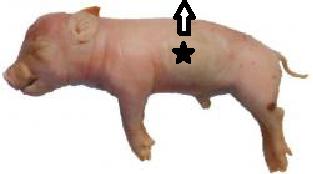  Dorsal VentralAnteriorCranialCaudal Station FiveIdentify the structure on the fetal pig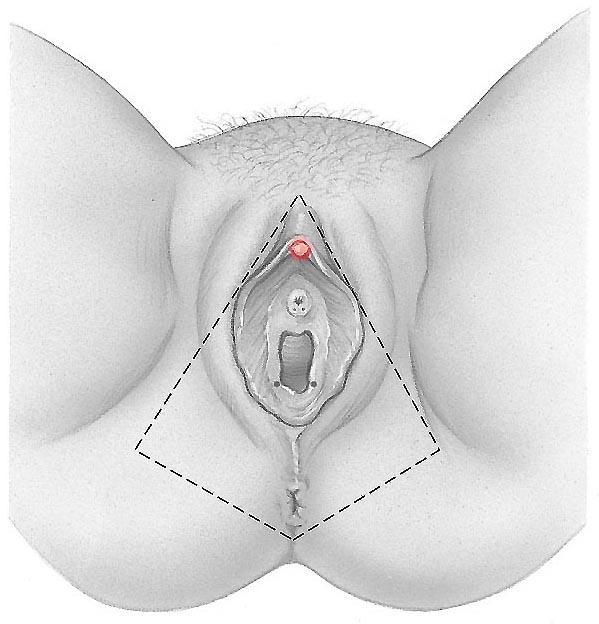  Identify the structure in the imageLabia minoraMons pubisClitorisFornixExternal osStation FiveIdentify the structure on the fetal pig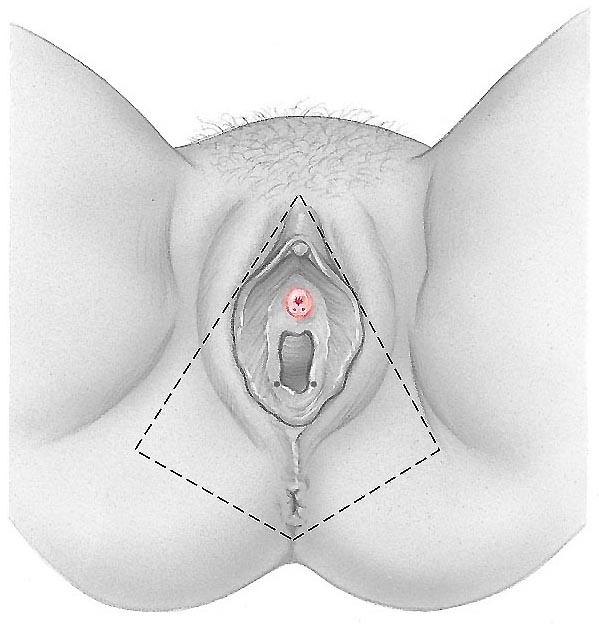  Identify the structure in the image Labia majoraExternal urethral orificeVaginal canalPeroneal apexPrepuceStation FiveIdentify the structure on the fetal pig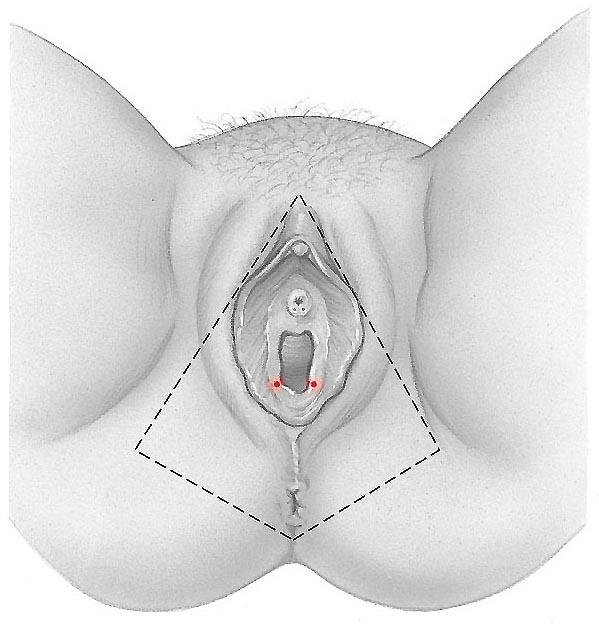  Identify the structure in the imageFornixAnal glandsVestibular glandsMons pubisInternal osStation Six Identify the image in the field of view Identify the structure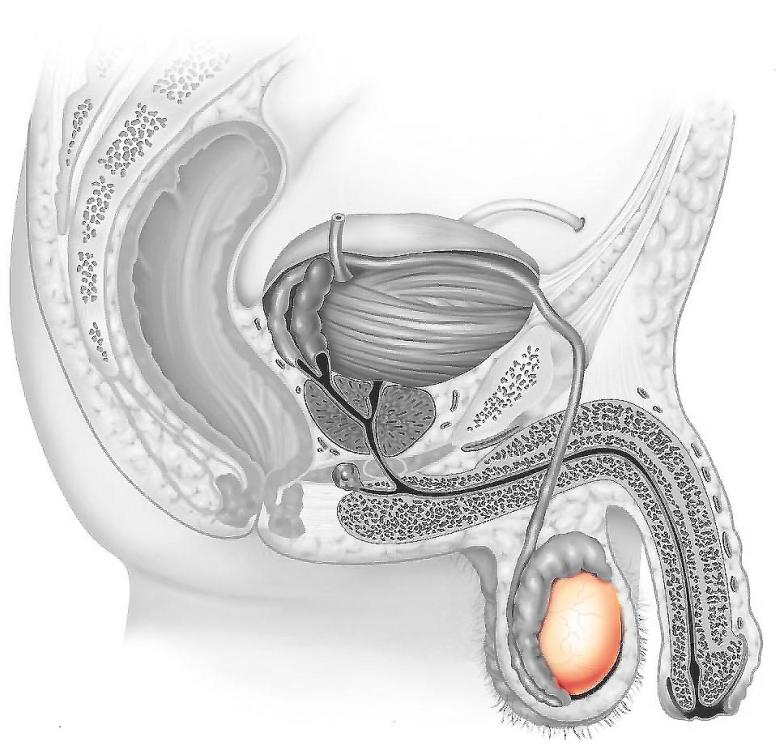 Station Six10 Identify the image in the field of view11.  Identify the structure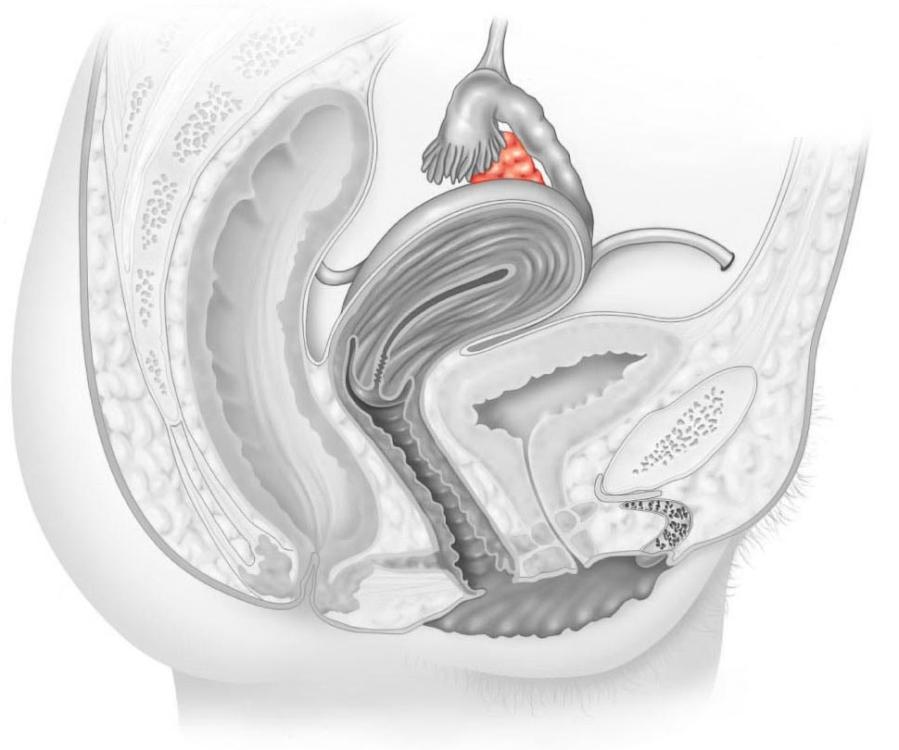 Station Seven Identify the structure at the markerRenal pyramidRenal pelvisRenal ColumnRenal papillaRenal capsule Identify the structure on the image Primordial follicle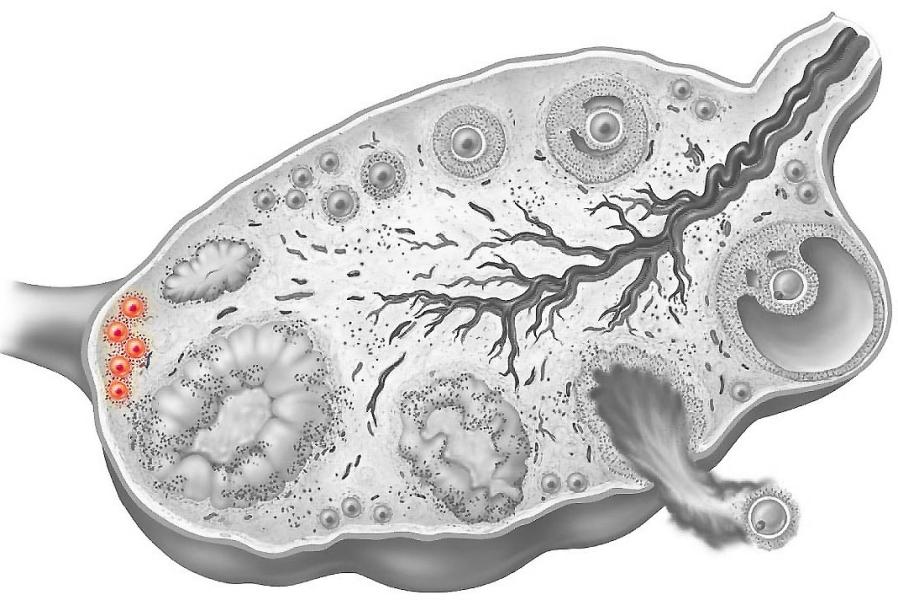 Primary follicleSecondary follicleSecondary oocyteCorpus albicansStation Seven Identify the structure at the markerRenal pyramidRenal pelvisRenal ColumnRenal papillaRenal capsule Identify the structure on the image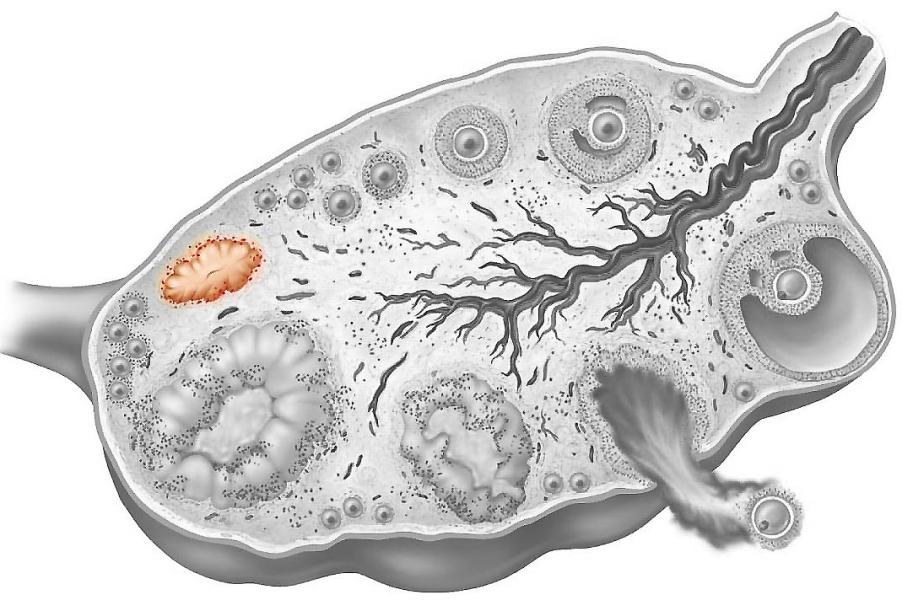 Primordial follicleSecondary oocyteCorpus luteumGraafian follicleCorpus albicans Station Seven Identify the structure at the markerRenal pyramidRenal pelvisRenal ColumnRenal papillaRenal capsule Identify the structure on the image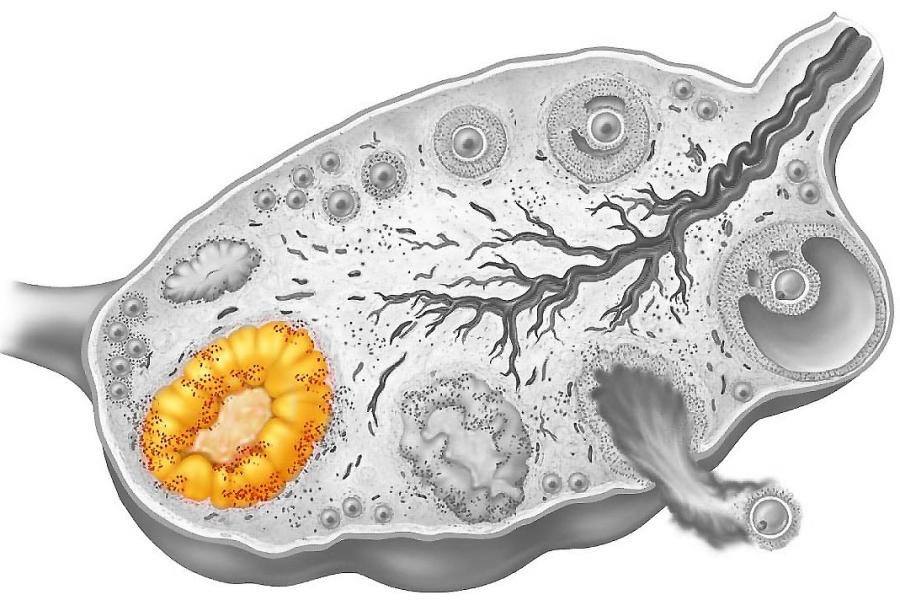 Primordial follicleSecondary oocyteCorpus luteumGraafian follicleCorpus albicans Station Eight Identify the structure in the field of viewRenal corpuscleSecondary follicleGraafian follicleSeminiferous tubuleTransitional epithelium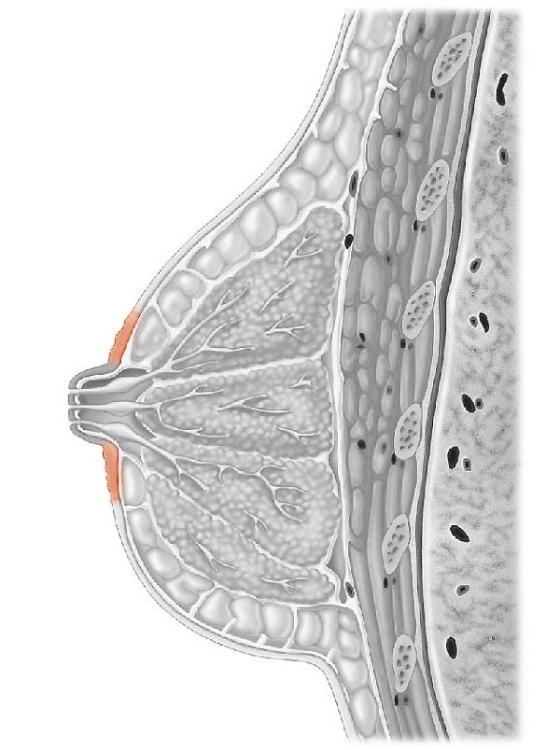  Identify the structureNippleLactiferous ductAlveolar lobeAreolaAdipose layer Station Eight14.   Identify the structure in the field of viewRenal corpuscleSecondary follicleGraafian follicleSeminiferous tubuleTransitional epithelium15.   Identify the structureNipple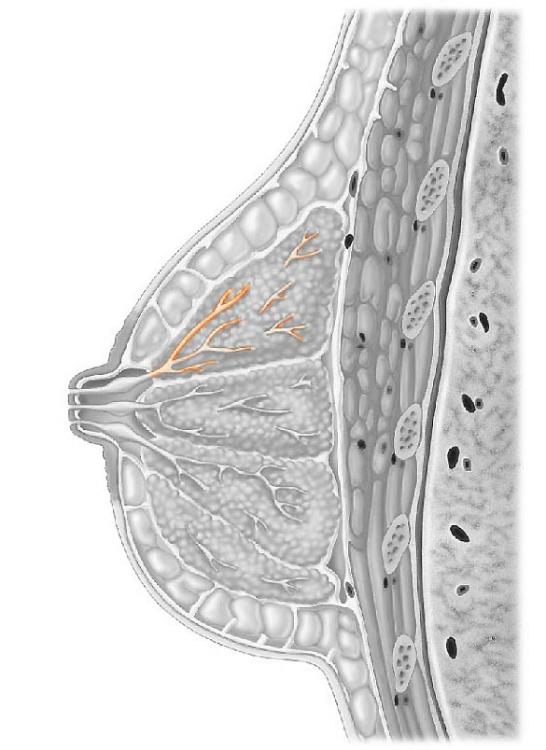 Lactiferous ductAlveolar lobeAreolaAdipose layer Station Eight14.   Identify the structure in the field of viewRenal corpuscleSecondary follicleGraafian follicleSeminiferous tubuleTransitional epithelium15.   Identify the structure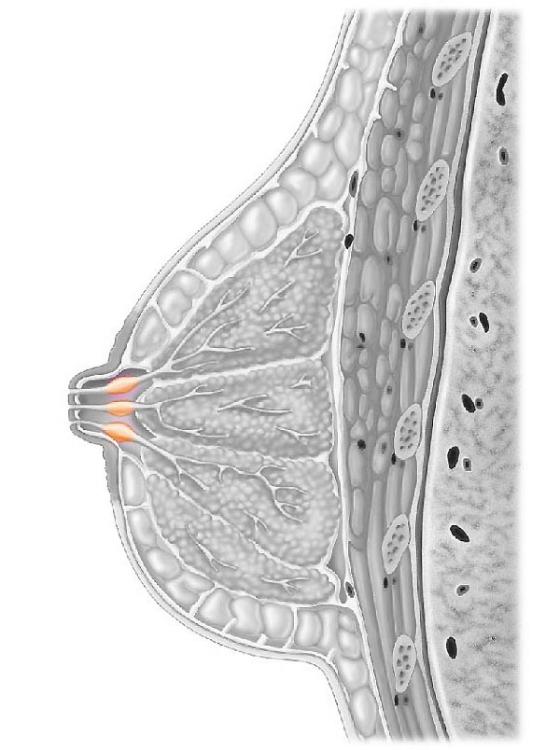 Gubernaculum Lactiferous sinusAlveolar lobeAreolaAdipose layer Station Nine Identify the image at the markerWhich structure in the lining of the fallopian tube assists with the transportation of the oocyte?FlagellaCiliaMicrovilliMucusPapillaeStation Nine Identify the image at the marker Which event is necessary for the final meiotic division of the oocyte?Elevated FSHAn acrosomal reactionDepressed progesterone levelsFertilizationGastrulation Station Ten Identify the region at the marker Identify the structureSeminal vesicleVestibular glandProstate glandEpididymis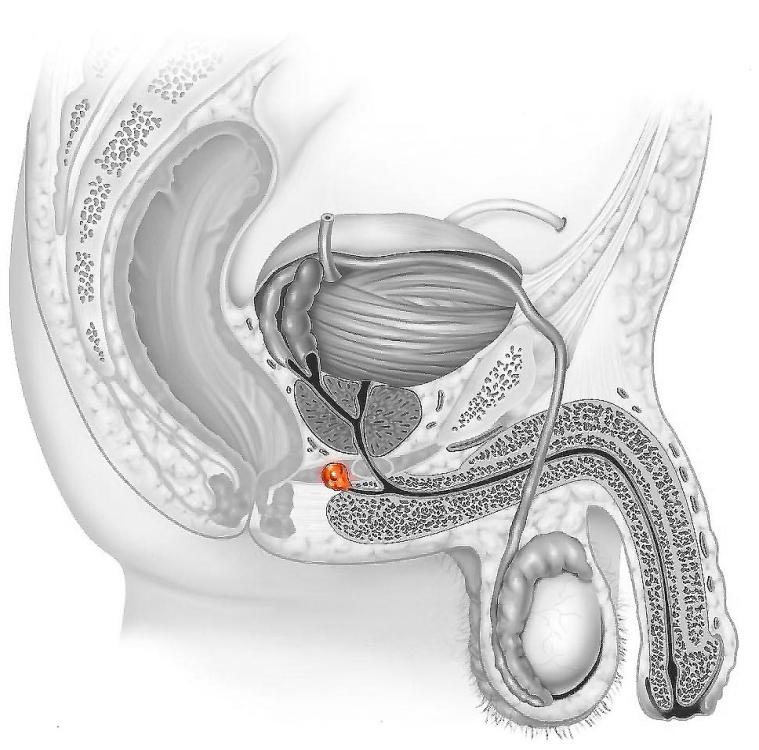 Bulbourethral gland Station Ten Identify the region at the marker Identify the structureSeminal vesicleVestibular glandProstate glandEpididymis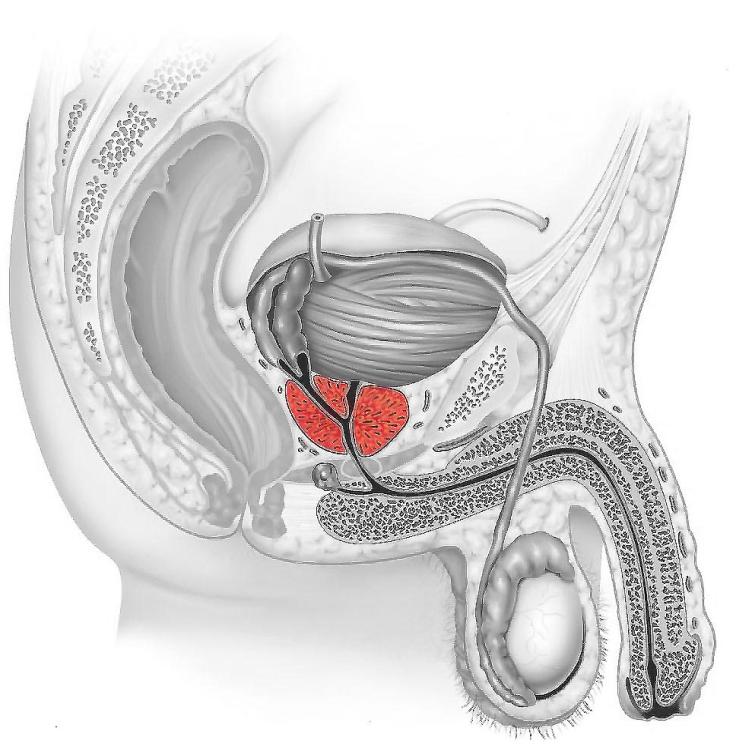 Bulbourethral gland Station Ten Identify the region at the marker Identify the structureSeminal vesicleVestibular glandProstate glandEpididymisBulbourethral gland Station Ten Identify the region at the marker Identify the structureSeminal vesicleVestibular glandProstate glandEpididymisBulbourethral gland Station Eleven Identify the region in which the marker is locatedCapsuleGlomerulusCortexHilumMedulla Identify the structure Internal urethral sphincter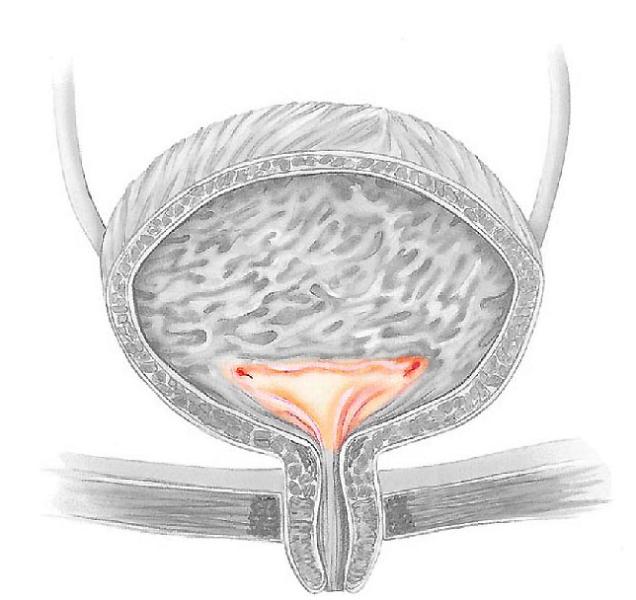 TrigoneInternal osExternal osExternal urethral sphincterStation Eleven  Identify the region in which the marker is locatedCapsuleGlomerulusCortexHilumMedulla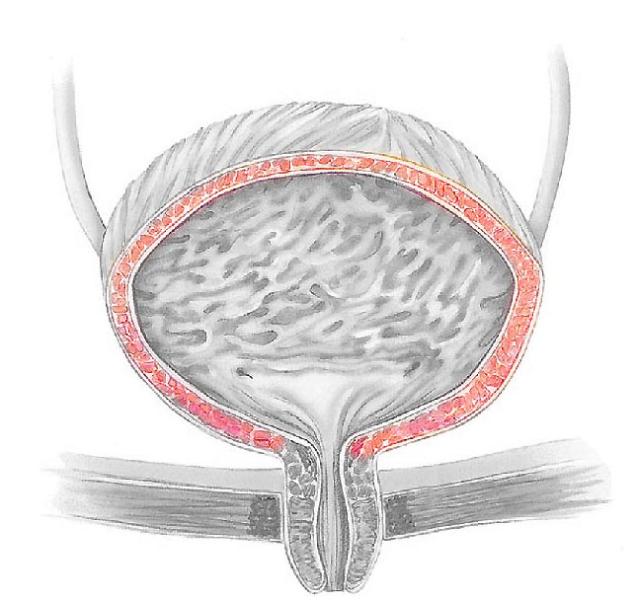  Identify the structure Internal urethral sphincterTrigoneDetrusor muscleExternal urethral sphincterExternal adventitiaStation TwelveIdentify the structure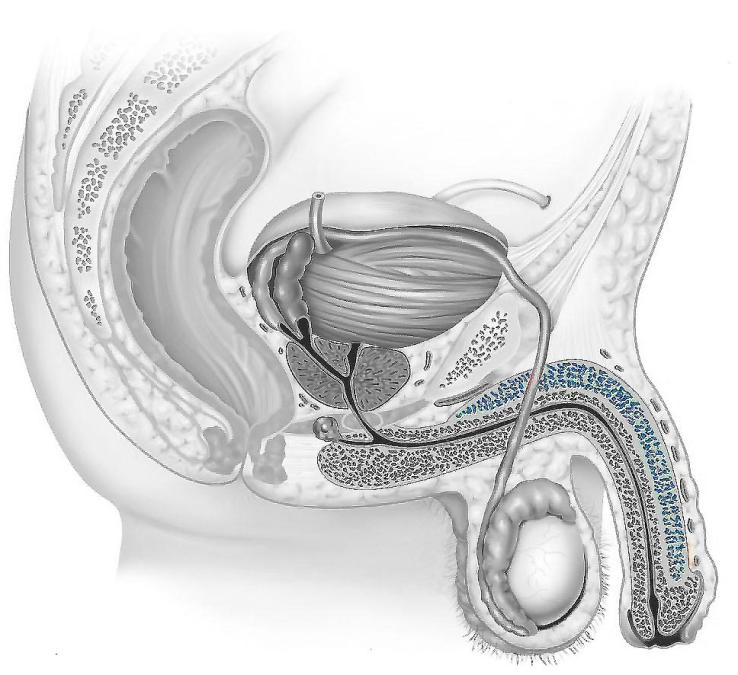 PrepuceGlans penisCorpus spongiosumCorpus cavernosumGubernaculumsIdentify the structure at the markerStation Twelve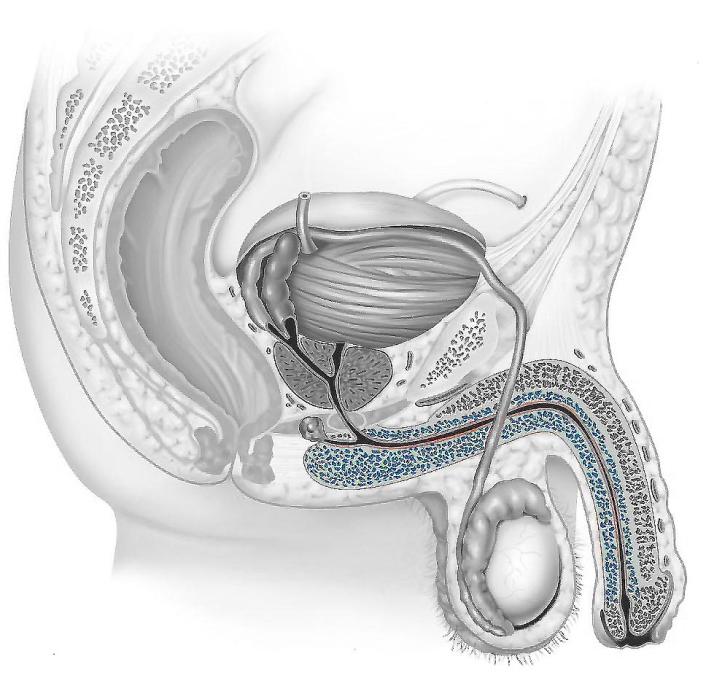 Identify the structurePrepuceGlans penisCorpus spongiosumCorpus cavernosumGubernaculumIdentify the structure at the markerStation Thirteen Identify the organ at the marker Identify the structure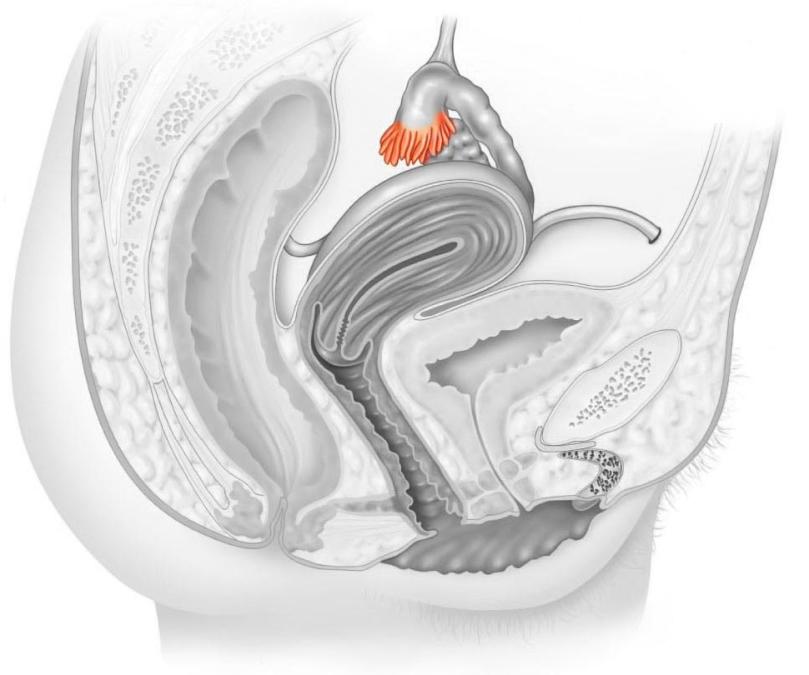 Round ligamentInfindibulumGubernaculumFimbriaeAmpullaStation Thirteen Identify the organ at the marker Identify the structureRound ligamentInfindibulumGubernaculumFimbriaeAmpulla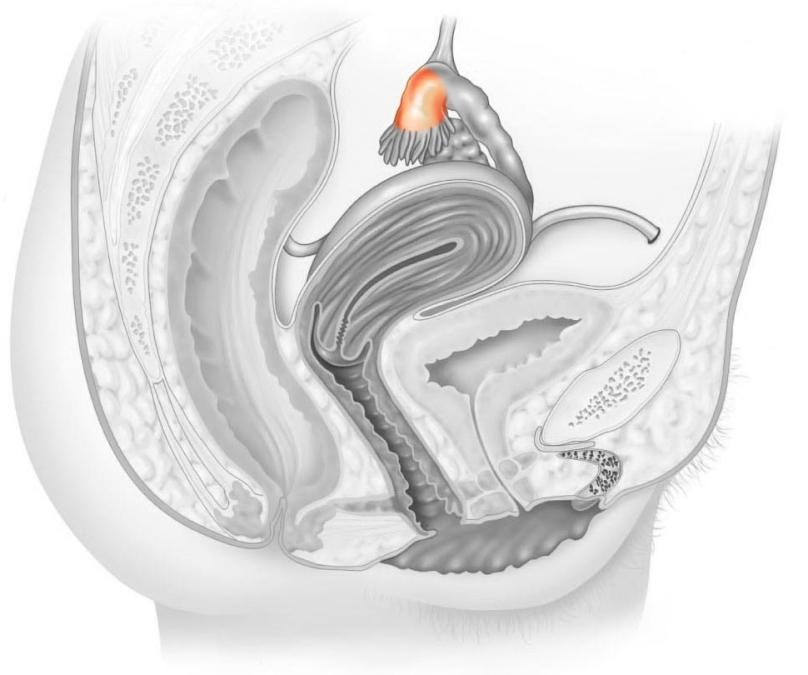 